Allegato 1 “Piano delle attività”Finalità del progettoIl progetto prevede di sostenere un supporto al miglioramento della qualità dei servizi offerti dal dottorato in Management sia in termini di miglioramento interno, sia in capacità di internazionalizzazione e rapporti con soggetti esterni. Per raggiungere questo obiettivo si rende necessaria la presenza di un profilo in grado di supportare le attività didattiche, organizzative e le comunicazioni esterne in stretto contatto con il collegio dei docenti e con gli studenti iscritti al corso di Dottorato.Il tutor deve supportare il collegio docenti e il coordinatore tenendo conto delle principali scadenze previste nell’arco dell’anno accademico 2023/2024, che si indicano di seguito:Attività di tutorato Le attività includono:Predisposizione e aggiornamento di una banca dati contenente informazioni sui dottorandi in corso e sugli sbocchi professionali degli ex-dottorandi.Supporto alle procedure di presidio della qualità e di accreditamento del Dottorato.Nel dettaglio le attività sono le seguenti:Verifica compatibilità orari corsi nei diversi team;Contatto con i docenti per verifica esami scritti a fine corso;Preparazione welcome meeting con nuovi dottorandi e supporto alla struttura per studenti stranieri; Predisposizione scheda raccolta informazioni dei dottorandi in corso:Ciclo del dottorato e titolo tesi (per dottorandi con proposal approvata)Comitato di tesiPeriodo all’estero svolto (durata; sede di svolgimento; docente sede ospitante)Previsione periodo di ricerca all’estero (Centri di ricerca e periodo previsto) per dottorandi Partecipazione a convegni/seminari/doctoral colloquia in Italia e all’estero Partecipazione a summer school o corsi di formazione esterniProduzione di working paper o pubblicazioni (titolo e collocazione eventuale) Attività di supporto all’organizzazioneLe attività includono:Supporto al Coordinatore di dottorato e al Collegio docenti nelle attività di raccordo tra la formazione erogata da docenti di differenti aree disciplinari e differenti atenei per il dottorato in Management;Predisposizione delle comunicazioni relative agli adempimenti amministrativi del dottorato;Supporto nelle attività di connessione con gli enti esterni per le finalità di Fund raising con Enti e imprese private;Predisposizione delle attività necessarie alla connessione con altri dottorati italiani e internazionali;Nel dettaglio le attività sono le seguenti:Supporto ai docenti per raccolta sillabi/orario lezioni e caricamento su sito riservato a dottorandi;Supporto ai docenti per verifica e aggiornamento materiali didattici, con particolare riferimento a case study, data set ed esercitazioni inerenti le materie oggetto di insegnamento nel dottoratoSupporto organizzativo per gestione relazioni internazionali e monitoraggio relazioni esistenti;Raccolta informazioni su collocazione professionale/Placement degli ex-dottorandi:Contatto e raccolta informazioni su posizioni ricoperte dopo il dottorato eventuale lista pubblicazionieventuale partecipazione a costituzione di nuova impresa Pianificazione temporale complessiva:ALLEGATO 2)Al DirettoreDipartimento_____________________________Il/La sottoscritto/a_______________________________________________________________CHIEDEdi partecipare alla valutazione comparativa per titoli e colloquio relativa all’affidamento di un incarico lavoro autonomo non occasionale ai sensi e per gli effetti dell’art. 2222 e ss. del c.c. per le esigenze di ________________________________________A tal fine dichiara sotto la propria responsabilità, che tutto quanto indicato, nella presente domanda corrisponde al vero, ai sensi dell’art. 46 del D.P.R. n. 445/2000:REQUISITI : Titolo di studio:Ordinamento previgente: __________________________________________________Rilasciato da________________________________________________________________________________________________________________Paese_________________Nuovo ordinamento: ________________________________________________appartenente alla classe di laurea specialistica/magistrale/ _________________________________________________________________________Rilasciato da_______________________________________________________________________________________________________________Paese__________________Titolo di studio straniero:Livello e denominazione titolo conseguito _________________________________Rilasciato da_______________________________________________________________________________________________________________Paese__________________ 	di essere in possesso della dichiarazione di equipollenza rilasciata ai sensi della vigente normativa in materia 	di allegare alla presente domanda una traduzione in italiano del titolo di studio estero, corredata da auto dichiarazione relativa alla conformità all’originale della traduzione stessa - di NON essere parente o affine (fino al quarto grado compreso) con un professore appartenente alla struttura che richiede la stipula ovvero con il Rettore, il Direttore Generale o un componente del Consiglio di Amministrazione dell’Ateneo;di non essere in quiescenza anticipata di anzianità ai sensi dell’art. 25 della legge 724/1995;- di possedere esperienze e competenze professionali qualificate di almeno ___________maturate presso enti pubblici o organizzazioni private in relazione all’oggetto del contratto ______;-  di possedere adeguata conoscenza della lingua italiana (se cittadino straniero); non aver riportato condanne penali e/o di non aver procedimenti penali pendenti tali da determinare situazioni di incompatibilità con l’incarico da espletare. In caso contrario indicare quali_____________________________________________________; di dichiarare nel curriculum allegato all’istanza di partecipazione i titoli che si intendono presentare ai fini della loro valutazione.e avere necessità del seguente ausilio _______________________________________di eleggere il proprio domicilio per le comunicazioni in merito a questa selezione in Il/la sottoscritto/a allega alla presente istanza copia fotostatica di un valido documento di identità in corso di validità. Il/La sottoscritto/a esprime il proprio consenso affinché i dati personali forniti possano essere trattati nel rispetto Regolamento (UE)2016/679 e del D.Lgs. n. 196/2003 ss.mm.ii  per gli adempimenti connessi alla presente procedura.Data, 							Firma Allega alla presente istanza il proprio curriculum vitae datato e sottoscritto e dichiara che tutto quanto in esso indicato corrisponde al vero ai sensi dell’art. 46 del D.P.R. 445/2000 e che le eventuali fotocopie allegate sono conformi all’originale ai sensi dell’art. 47 del D.P.R. 445/2000.Data, 												Firma																		ALLEGATO 3)Fac simile di modulo per i dipendenti Ateneo   Al Direttore del Dipartimento________________________ Oggetto: manifestazione di interesse allo svolgimento dell’attività ________________________________ del Dipartimento ______________________________________________________(bando prot.____________)          l__ sottoscritt___________________________________________________________________ (matr. ________), nato/a_________________________________________________________  il ______________________________________________in servizio presso ______________________________________________(tel.____________) mail _________________________________________________________________inquadrato nella cat. _____area __________________________________________________DICHIARAdi essere disponibile a prestare l’attività descritta nel bando prot n.______ del ________, durante l’orario di servizio ed a titolo gratuito; di possedere il seguente TITOLO DI STUDIO: _____________________________________________________________________- di NON essere parente o affine (fino al quarto grado compreso) con un professore appartenente alla struttura che richiede la stipula ovvero con il Rettore, il Direttore Generale o un componente del Consiglio di Amministrazione dell’Ateneo;- di possedere esperienze e competenze professionali qualificate di almeno ___________maturate presso enti pubblici o organizzazioni private in relazione all’oggetto del contratto ________;-  di possedere adeguata conoscenza della lingua italiana (se cittadino straniero); non aver riportato condanne penali e/o di non aver procedimenti penali pendenti tali da determinare situazioni di incompatibilità con l’incarico da espletare. In caso contrario indicare quali____________________________________________; di dichiarare nel curriculum allegato all’istanza di partecipazione i titoli che si intendono presentare ai fini della loro valutazionee avere necessità del seguente ausilio ______________________________________________Altresì specifico quanto segue: motivazioni:_______________________________________________________________________________________________________________________________________________________________________________________________________________________________________________________________________________________________________________________ attività lavorative svolte presso l'attuale sede di servizio:________________________________________________________________________________________________________________________________________________________________________________________________________________________________________________________________________________________________________________________di aver dettagliato nel curriculum vitae allegato al presente modulo la durata, la tipologia, la natura dell’esperienza professionale richiesta nel bando di selezione nonché ogni altro 	elemento comprovante le capacità a svolgere le attività oggetto dell’incarico (ad es. lettere di referenze, ecc.).Recapito cui indirizzare eventuali comunicazioni:…………………………………… …………………………………....Telefono ……………………….Indirizzo mail……………………Il/La sottoscritto/a allega alla presente istanza copia fotostatica di un valido documento di identità in corso di validità. Il/La sottoscritto/a esprime il proprio consenso affinché i dati personali forniti possano essere trattati nel rispetto Regolamento (UE)2016/679 e del D.Lgs. n. 196/2003 ss.mm.ii  per gli adempimenti connessi alla presente procedura.Data, 							Firma Allega alla presente istanza il proprio curriculum vitae datato e sottoscritto e dichiara che tutto quanto in esso indicato corrisponde al vero ai sensi dell’art. 46 del D.P.R. 445/2000 e che le eventuali fotocopie allegate sono conformi all’originale ai sensi dell’art. 47 del D.P.R. 445/2000.Allega alla presente istanza il nulla osta della struttura di appartenenza.Data, 																					FirmaALLEGATO 4)NULLA OSTA DELLA STRUTTURA DI AFFERENZAIL/LA SOTTOSCRITTO/A _____________________________________RESPONSABILE  DELLA  STRUTTURA  DI  AFFERENZA  DI _________________________________________ AUTORIZZA  IL  TRASFERIMENTO TEMPORANEO / MOBILITA’  PARZIALE DEL  DIPENDENTE  PER MESI________PRESSO LA STRUTTURA________________________, SENZA ULTERIORE RICHIESTA DI SOSTITUZIONE DELLO STESSO.DATA……………………………………………..                                                                                                                   Firma e timbro 											ALLEGATO 5)Data									FirmaALLEGATO 6)TITOLI VALUTABILI MeseAttivitàMaggioI anno: raccolta delle preferenze dei dottorandi in merito al summer paperGiugnoII anno: proposal studenti con approvazione da parte del comitato di tesi e collegio docenti per approvazione  IV anno uscenti: discussione delle tesi finali LuglioI anno: raccolta delle votazioni dei corsi del I anno, III termII anno: raccolta delle scelte dei corsi elective /seminari/ summer schools del II annoOrgInterna: commissione esami di ammissione al dottoratoOrgInterna: compilazione questionario declaratoria ciclo successivoAgostoIV anno: ammissione all’esame finale di dottorato IV annoSettembreEntranti I anno: raccolta syllabi dei corsi, seminario obbligatorio su peer review, preparazione programma e calendario caricamento calendario e sillabi nel sito del DottoratoI anno: raccolta del summer paper e raccolta votazioni corsi II anno: ripresentazione dei proposal studenti II anno con approvazione da parte del comitato di tesi e collegio docenti per approvazione  raccolta delle informazioni sull’attività di tutoraggio e di supporto alla didattica dei dottorandi raccolta votazioni corsi IV anno: presentazione dello primo draft di tesi del IV annoOrgInterna: delibera collegio docenti su programmazione annuale attività didattica e decisione su ammissione al II anno e III anno.OrgInterna: compilazione scheda informativa NVAOttobreEntranti I anno: accoglienza dottorandi entranti nel I annoNovembreEntranti I anno: raccolta syllabi dei corsi, preparazione programma e calendario, II termIII anno: decisione su ammissione alla discussione tesi finale DicembreI anno: raccolta delle votazioni dei corsi del I anno, I termIV anno presentazione dello stato di avanzamento della tesi del IV annoIV anno uscenti: presentazione della versione finale della tesi, approvazione finale e sottomissione all’ufficio DottoratiGennaioIII anno: consegna della bozza di tesi studenti III anno IV anno uscenti: delibera del Collegio circa ammissione a esame finale degli studenti IV anno. I candidati devono aver inviato a Dicembre una presentazione da allegare alla tesi di Dottorato da inviare ai commissari con la tesi. FebbraioI anno: raccolta syllabi dei corsi, preparazione programma e calendario III termraccolta delle votazioni dei corsi del I anno, I term MarzoIV anno uscenti: deposito tesi e presentazione redatta dal collegio docenti agli uffici da parte dei dottorandiOrg. Interna: compilazione della scheda di attivazione del successivo ciclo del dottorato e delibera del DipartimentoAprileI anno: raccolta delle votazioni dei corsi del I anno, II termII anno: pre-proposal con approvazione da parte del comitato di tesiIV anno uscenti: proposta dei componenti della commissione esame finale e commissione esami di ammissione al dottorato da parte del collegio docentiOrgInterna: avvio pubblicità del bando di dottoratoCOGNOME NOME			DATA DI NASCITA	LUOGO DI NASCITAPROVPROVPROVRESIDENTE A	PROVPROVPROVCAPCAPCAPCAPVIA			N.N.N.N.CITTADINANZA ITALIANACITTADINANZA ITALIANASINONONONONONOCITTADINI UE: cittadinanzaCITTADINI UE: cittadinanzaCITTADINI extra UE: cittadinanzaCITTADINI extra UE: cittadinanzaISCRIZIONE LISTE ELETTORALI(Solo per i cittadini italiani) ISCRIZIONE LISTE ELETTORALI(Solo per i cittadini italiani) SISIComune:__________________________________Comune:__________________________________NONOPerché ___________________________________Perché ___________________________________CONDANNE PENALI (a)NOSIQuali _____________________________________Quali _____________________________________Conseguito in dataVoto: …………   Conseguito in data Voto: …………Essere portatore di handicapSINOVIAN.COMUNEPROVCAPTELEFONO	CELLULAREINDIRIZZOE-MAILPRESSOConseguito in data Voto: Essere portatore di handicapSINOFormato europeo per il curriculum vitae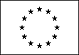 Informazioni personaliNome[Cognome, Nome, e, se pertinente, altri nomi ]Indirizzo[ Numero civico, strada o piazza, codice postale, città, paese ]NazionalitàEsperienza lavorativa• Date (da – a) [ Iniziare con le informazioni più recenti ed elencare separatamente ciascun impiego pertinente ricoperto. ]• Nome e indirizzo del datore di lavoro• Tipo di azienda o settore• Tipo di impiego• Principali mansioni e responsabilitàIstruzione e formazione• Date (da – a)[ Iniziare con le informazioni più recenti ed elencare separatamente ciascun corso pertinente frequentato con successo. ]• Nome e tipo di istituto di istruzione o formazione• Principali materie / abilità professionali oggetto dello studio• Qualifica conseguita• Livello nella classificazione nazionale (se pertinente)Capacità e competenze personaliAcquisite nel corso della vita e della carriera ma non necessariamente riconosciute da certificati e diplomi ufficiali.Prima lingua[ Indicare la prima lingua ]Altre lingue[ Indicare la lingua ]• Capacità di lettura[ Indicare il livello: eccellente, buono, elementare. ]• Capacità di scrittura[ Indicare il livello: eccellente, buono, elementare. ]• Capacità di espressione orale[ Indicare il livello: eccellente, buono, elementare. ]Capacità e competenze relazionaliVivere e lavorare con altre persone, in ambiente multiculturale, occupando posti in cui la comunicazione è importante e in situazioni in cui è essenziale lavorare in squadra (ad es. cultura e sport), ecc.[ Descrivere tali competenze e indicare dove sono state acquisite. ]Capacità e competenze organizzative  Ad es. coordinamento e amministrazione di persone, progetti, bilanci; sul posto di lavoro, in attività di volontariato (ad es. cultura e sport), a casa, ecc.[ Descrivere tali competenze e indicare dove sono state acquisite. ]Capacità e competenze tecnicheCon computer, attrezzature specifiche, macchinari, ecc.[ Descrivere tali competenze e indicare dove sono state acquisite. ]Capacità e competenze artisticheMusica, scrittura, disegno ecc.[ Descrivere tali competenze e indicare dove sono state acquisite. ]Altre capacità e competenzeCompetenze non precedentemente indicate.[ Descrivere tali competenze e indicare dove sono state acquisite. ]Patente o patentiUlteriori informazioni[ Inserire qui ogni altra informazione pertinente, ad esempio persone di riferimento, referenze ecc. ]Allegati[ Se del caso, enumerare gli allegati al CV. ]Max Punti 12Esperienze professionali maturate presso amministrazioni del Comparto Università nei peculiari ambiti di attività del profilo e con le caratteristiche del profilo medesimo, con contratto di lavoro subordinato e non subordinatoMax
punti 4Altre esperienze professionali nel settore pubblico o privato comunque coerenti con il profilo ricercatoMaxPunti 2Formazione culturale (partecipazione a corsi, convegni, seminari etc..)Max Punti 12Titoli studio ulteriori rispetto al requisito di accesso (laurea, master, dottorato di ricerca, scuole di specializzazione etc..)